Holy Family Catholic Primary School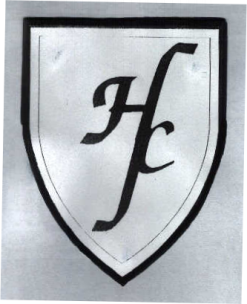 Hall Lane, Cronton, Cheshire WA8 5DWTel: 0151 424 3926   Fax : 0151 420 3177Headteacher : Mrs J Cook-HannahWe pray together. We play together. We learn together.Dear Parents / Carers,	What a busy week we have had together. There have been pirates in the garden, fairies in the small world, wizards in the mud kitchen and helicopter pilots in the outside block area. Our work about The Tempest continues as we explore and talk about the themes and characters. This week in particular we have thought about how we can describe the characters, creating sentences verbally; an important thing to learn before we are able to scribe them. In Maths we have looked at addition and subtraction something which some of the children have carried on in their play and have learnt the different signs that make up a number sentence or calculation. On Monday and Tuesday we looked at addition + and on Wednesday and Thursday we looked at subtraction -. As you will know there are many words that mean addition and subtraction so we also tried to use varying different vocabulary throughout the week.We hope you enjoyed looking through the learning stories last week. We felt it was important that we shared with you some of the children’s experiences in the first week of Year One so please do let us know what you thought of them by using the 2Simple system. Thank you to those who have already commented, it was lovely to read your responses.As I’m sure you’re aware from press coverage, the new National Curriculum has now come into effect. We will be linking the children’s learning stories on the 2Simple app to objectives from this new document as previous Year One classes did with the previous curriculum.Next week we will be looking at Harry and His Bucket Full Of Dinosaurs in Literacy and thinking about properties of shapes in Maths. Our maths homework this week will be –We continue to speak as a class about our 6 key values and would appreciate it if you spoke to your child about these at home. They are quiet, listen, no, wait, care and come. We have a values board featuring 3 of the words where children’s pictures can be moved onto the line if we see them following particular values – wait, listen and care. All the children have so far been featured this week on one of the lines so we are really pleased with their understanding.In our Come and See programme we are thinking about Families and would love some family photos to put on our Come and See board. I have shared pictures of my own family with the children and so has Mrs Evans so please do send some photos or information in so we can talk to the children about how each family is different and how we care for one another.Our coffee morning will be – and is a great opportunity to get to know myself and Miss Cooke and learn more about what we will be doing this year.Please also note – we will be having PE twice a week – Tuesday and Friday mornings.Lastly, thank you for your patience with me as I send the children out at the end of the day! I know I haven’t had the chance to speak to every parent individually yet but I will soon be recognising all your faces and hope to meet with you all at the coffee morning to get to know you better.Thank you for your continued support,Mrs Mitchell and Miss Cooke 